ПРОТОКОЛ заседания конкурсной комиссииТамбовского ВРЗ АО «ВРМ»12.11.2019										№ К-62Присутствовали:Председатель конкурсной комиссии – Члены конкурсной комиссии:Повестка дня:     О подведении итогов запроса котировок цен № 065/ТВРЗ/2019 с целью выбора организации на право заключения Договора на выполнение работ по капитальному ремонту левого крыла здания заводоуправления инв.№10001 (1-ый этап) находящегося на балансовом учете Тамбовского ВРЗ АО «ВРМ», расположенного по адресу: г. Тамбов, пл. Мастерских, д.1, в 2019 г.      Информация представлена начальником энерго-механического отдела – главным энергетиком Узких С.В.Комиссия решила:Согласиться с выводами и предложениями экспертной группы (протокол от «11» ноября 2019 г. № 065/ТВРЗ/ЭГ):1) В связи с тем, что по итогам рассмотрения котировочных заявок, требованиям запроса котировок цен соответствует одна котировочная заявка Акционерного общества «ДОРОЖНЫЙ ЦЕНТР ВНЕДРЕНИЯ» (АО «ДЦВ») г.Воронеж, на основании пп. 2) п. 5.14 котировочной документации признать запрос котировок цен № 065/ТВРЗ/2019 несостоявшимся.2)  Поручить начальнику ЭМО – главному энергетику С.В. Узких, в соответствии с п. 5.15 котировочной документации обеспечить в установленном порядке заключение договора с Акционерным обществом «ДОРОЖНЫЙ ЦЕНТР ВНЕДРЕНИЯ» (АО «ДЦВ») г.Воронеж со стоимостью предложения 8 340 000 (Восемь миллионов триста сорок тысяч рублей) 00 копеек без учета НДС, 10 008 000 (Десять миллионов восемь тысяч рублей) 00 копеек с учетом НДС, указанного в его финансово-коммерческом предложении.Решение принято единогласно.Подписи.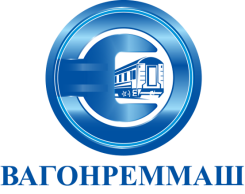 АКЦИОНЕРНОЕ ОБЩЕСТВО «ВАГОНРЕММАШ»Филиал Тамбовский вагоноремонтный завод392009, г. Тамбов, пл. Мастерских, д. 1тел. (4752) 44-49-59, факс 44-49-02, e-mail: tvrz@vagonremmash.ru